ЭКОЛОГИЧЕСКАЯ ВИКТОРИНА«БЕРЕГИ ПРИРОДУ!»Цель: расширение и углубление природоведческие знания учащихся, воспитание бережного отношения к природе, заботы о её обитателях; стремление к добрым поступкам, чистым мыслям и чувствам; совершенствование коммуникативных навыков, а также способствование воспитанию чувства прекрасного и ответственности за окружающий мир.Ведущий:Сегодня мы собрались с вами, чтобы еще раз подумать, поразмышлять о таком важном вопросе, как охрана природы. Чтобы охранять природу, нужно хорошо ее знать. Богата и разнообразна природа. На суше, в воздухе, в воде и под водой- всюду кипит жизнь. Эта жизнь полна тайн, загадок, чудес. Этой теме мы и посвящаем нашу игру.  Выбираем по 10 человек в две команды.Придумываем названия командам, выбираем капитана.Представляем жюриВедущий:Итак, мы начинаем.Наш 1 конкурс «Разминка»Вопросы команде 11. Трава от 99 болезней. (Зверобой.)
2. На следах каких хищных зверей нет отпечатков когтей? (Кошки, рыси.)
3. Слепыми или зрячими родятся зайцы? (Зрячими.)
4. Кто может пить ногой? (Лягушка.)
5. Пингвин – птица или нет? (Птица.)
6. Разноцветные грибы. (Сыроежки.)
7. Какая ягода бывает черной, красной и белой? (Смородина.)
8. У какого дерева ствол белый? (У березы.)
9. Какая птица выше всех летает? (Орел.)
10. Кто спит вниз головой? (Летучая мышь.)
11. Когда чаще всего бывает первая гроза? (В мае.)
12. Как стрекочет кузнечик? (Трет ногой о крыло.)
13. Что случается с пчелой после того, как она ужалит? (Она умирает.)
14. Самая высокая трава. (Бамбук.)Вопросы команде 2Какая птица подбрасывает яйца в чужие гнезда? (Кукушка.)
2. Название какого растения говорит, где оно живет? (Подорожник.)
3. Кровожадный хищник наших лесов. (Волк.)
4. Перед какой погодой птицы перестают петь? (Перед дождем.)
5. Какая птица в мире самая большая? (Страус.)
6. Какое животное наших лесов похоже на кошку? (Рысь.)
7. Дерево – символ нашей Родины. (Береза.)
8. Какое животное обладает самым громким голосом? (Крокодил.)
9. Где у кузнечика ухо? (На ноге.)
10. Что теряет лось каждую зиму? (Рога.)
11. Какая птица может летать хвостом вперед? (Колибри.)
12. Сколько ног у паука? (Восемь.)
13. От чего утка плавает? (От берега.)14. Самая мудрая птица в лесу (Сова)2 конкурс «Знатоки поэзии о природе»Назови следующую строчку.Вопросы 1 команде:1. Ветер по морю гуляет… (и кораблик подгоняет)2. Белая береза под моим окном… (принакрылась снегом, точно серебром)3. Поет зима – аукает … (мохнатый лес баюкает)Вопросы 2 команде:1. Люблю грозу в начале мая… (когда весенний первый гром)2. Унылая пора!.. (очей очарованье)3. Уж небо осенью дышало… (уж реже солнышко блистало)3. КОНКУРС «Если знаешь лес, зверей – называй их поскорей»(вопросы задаются по очереди каждой команде)1) Лежала между ёлкамиПодушечка с иголками.Тихонечко лежала,Потом вдруг убежала.Ответ: Ёж2) Хожу в пушистой шубе, живу в густом лесу.В дупле на старом дубе орешки я грызу.Ответ: Белка3) Хозяин лесной, просыпается весной,А зимой, под вьюжный вой,Спит в избушке снеговой.Ответ: Медведь4) Хитрая плутовка, рыжая головка,Хвост пушистый - краса!А зовут её...Ответ: лиса5) Маленький, беленький,По лесочку прыг-прыг!По снежочку тык-тык!Ответ: Зайчик.6) Работяга он упорный,Он родился в шубе черной,И всю жизнь в земле живет,Кто же это? Это ...Ответ: Крот.7) Стройный, быстрый,Рога ветвисты,Носится весь день.Это ....Ответ: Олень.8) Дружбу водит лишь с лисой,Этот зверь сердитый, злой.Он зубами щёлк да щёлк,Очень страшный серый ...(Волк)4. КОНКУРС «Гонки»Задаются по одному вопросу каждой команде по очереди.Вопросы:1. Кто причиняет вред диким животным? (Браконьеры)2. Кто такие браконьеры? (Люди, которые отстреливают животных без разрешения и не в пору охоты)3. Где дикие животные чувствуют себя спокойно и имеют необходимую пищу? (В заповеднике)4. Почему некоторые виды растений, птиц и животных занесены в Красную книгу? (Их мало осталось на Земле)5. Что надо делать, чтобы поддерживать животных зимой? (Подкармливать)6. Что надо делать после того, как вы отдохнули в лесу? (Затушить костер, убрать мусор)7. Из какого дерева делают спички? (Из осины)8. Какое дерево применяется для изготовления лыж? (Береза)9. Это дерево знакомо всем с детства. Вместе с ним под новый год приходит сказка. (Ель)10. Об этом дереве сложены песни и стихи, оно упоминается в сказках и загадках, а давние времена были сложены еще и хороводные песни. (Береза)4. КОНКУРС «Собери дерево»Обеим командам дается разрезанная на части картинка. Команды должны собрать картинку с деревом полностью.5.КОНКУРС КАПИТАНОВВопросы задаются только капитанамВопросы капитану 1Птицы-великаныСтраусыЖивой обед аистаЛягушкаУ какого российского писателя есть пернатый однофамилец?У ГоголяУ какой хищной птицы «кошачьи» привычки?У совы, которая по ночам охотится на мышей и другую мелкую живностьКто зимой живет в скворечниках?НиктоК какой гадалке в живой природе обращаются люди за советом?К кукушкеПингвины – это птицы или звери?ПтицыУ кого уши расположены на ногах?У кузнечиковОткуда появляются и мальки, и головастики?Из икрыСамый «солнечный» цветок.ПодсолнухВопросы капитану 2Кто «перекрашивается» множество раз за день?ХамелеоныКакие рыбки делают гнезда по-птичьи?Сомы и колюшкиКому нужно испытать тройное перерождение, чтобы повзрослеть?БабочкеЧто является зимним кормом для жабы?Ничего – она спит до тепла (находится в анабиозе)Ягода на любой вкус и цвет.Смородина: белая, красная, чернаяПернатая болтушка.Сорока, которая «сплетни на хвосте носит»Пернатый доктор для деревьев.ДятелЧей прилет знаменует начало весны?ГрачейКто такой «тихий охотник»?Грибник. Какую птицу природа нарядила во фрак и не научила летать? Пингвина6 КОНКУРС «Кроссворды»Найди все спрятавшиеся грибы.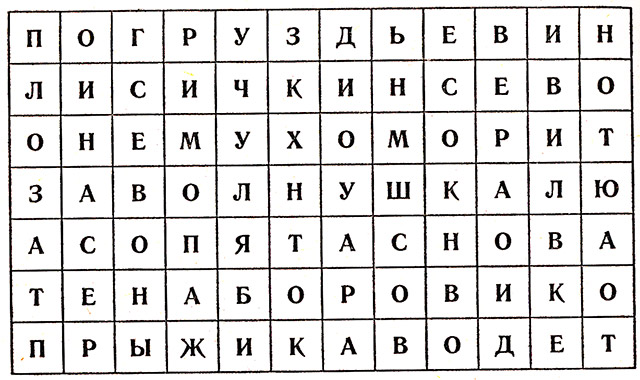 Ответы: груздь, лисички, мухомор, волнушка, опята, боровик, рыжик.7 КОНКУРС «Создаём правила охраны природы»Командам нужно создать плакат об охране природы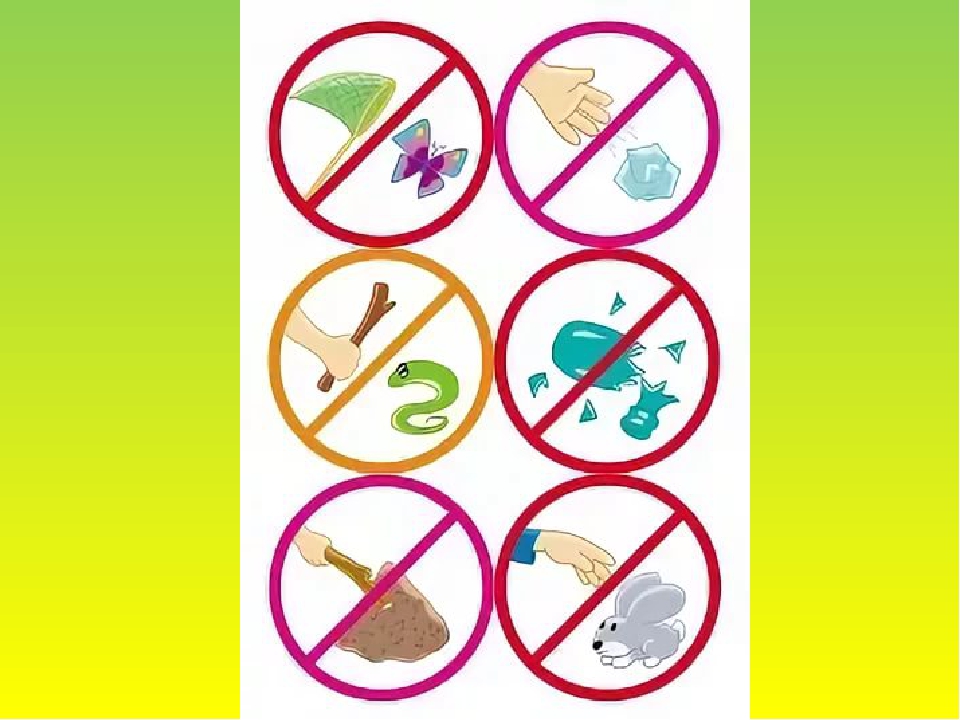 Подведение итоговНаграждение.ИГРА СО ЗРИТЕЛЯМИ«Растения в сказках»Ведущий:- Без растений не было бы жизни на нашей планете. Они играют огромную роль для человека (кислород, еда, топливо, бумага, красота и так далее).Назовите сказки, в которых встречаются растения.1. «Жар- птица» – яблоня2. «Репка» – репа3. «Мужик и медведь» – репа, рожь4. «Снежная королева» – розы5. «Золушка» – тыква6. «Дюймовочка» – тюльпан, кувшинка7. «Царевна на горошине» - горох8. «Царевна-лягушка» - дуб9. «Гуси-лебеди» - яблоня10. «Дикие лебеди» - крапива11. «Аленький цветочек» - цветок12. «Беляночка и Розочка» - розы « Волшебные превращения»- Сказки о животных – это один из разделов сказочных повествований, которые на протяжении столетий передаются из поколения в поколение. В сказочных рассказах животные могут превращаться в прекрасных принцев и необыкновенных красавиц, разговаривать человеческим языком, смеяться, плакать и переживать.Назовите сказки, в которых люди превращаются в животных, а животные в людей.1. «Царевна-лягушка» - лягушка2. «Финист - ясный сокол» - сокол3. «Дикие лебеди» - лебедь4. «Золушка» - крыса, ящерицы5. «Сестрица Аленушка и братец Иванушка» - козленок6. «Калиф аист» - аист, сова7. «Беляночка и Розочка» - медведь8. «Король- лягушонок» - лягушка9. «Кот в сапогах» - лев, мышь10. «Сказка о царе Салтане» - лебедь, коршун, комар, муха, шмель11. «Карлик Нос» - гусыня12. «Храбрая сердцем» - медведь13. «Кукушка» - кукушка14. «Иван-царевич и Серый волк» - волк